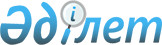 О внесении изменений в решение районного маслихата от 22 декабря 2021 года № 13-71-VІІ "О районном бюджете на 2022-2024 годы"Решение Шардаринского районного маслихата Туркестанской области от 25 ноября 2022 года № 22-144-VII
      Шардаринский районной маслихат РЕШИЛ:
      1. Внести в решение Шардаринского районного маслихата "О районном бюджете на 2022-2024 годы" от 22 декабря 2021 года № 18-71-VІІ (зарегистрировано в Реестре государственной регистрации нормативных правовых актов под № 26110) следующие изменения:
      пункт 1 изложить в новой редакции:
      "1. Утвердить районный бюджет Шардаринского района на 2022-2024 годы согласно приложениям 1, 2, 3 соответственно, в том числе на 2022 год в следующих объемах: 
      1) доходы – 20 765 033 тысяч тенге:
      налоговые поступления – 3 427 669 тысяч тенге;
      неналоговые поступления – 8 012 тысяч тенге;
      поступления от продажи основного капитала – 72 170 тысяч тенге;
      поступления трансфертов – 17 257 152 тысяч тенге;
      2) затраты – 20 907 679 тысяч тенге;
      3) чистое бюджетное кредитование – - 562 тысяч тенге:
      бюджетные кредиты – 18 378 тысяч тенге;
      погашение бюджетных кредитов – 18 940 тысяч тенге;
      4) сальдо по операциям с финансовыми активами – 0:
      приобретение финансовых активов – 0;
      поступления от продажи финансовых активов государства – 0;
      5) дефицит (профицит) бюджета – -142 084 тысяч тенге;
      6) финансирование дефицита (использование профицита) бюджета – 142 084 тысяч тенге:
      поступление займов – 18 378 мың теңге; 
      погашение займов – 18 939 тысяч тенге; 
      используемые остатки бюджетных средств – 142 645 тысяч тенге.".
      Приложения 1, 4 к указанному решению изложить в новой редакции согласно приложениям 1, 2 к настоящему решению.
      2. Настоящее решение вводится в действие с 1 января 2022 года. Районный бюджет на 2022 год Перечень распределение целевых текущих трансфертов из местных бюджетов бюджетам сельских округов на 2022 год
					© 2012. РГП на ПХВ «Институт законодательства и правовой информации Республики Казахстан» Министерства юстиции Республики Казахстан
				
      Секретарь районного маслихата

А. Карсыбаев
Приложение 1 к решению
маслихата Шардаринского района
от 25 ноября 2022 года № 22-144-VIIПриложение 1 к решению
маслихата Шардаринского района
от 22 декабря 2021 года № 13-71-VII
Категория 
Категория 
Категория 
Категория 
Наименование 
Сумма, тысяч тенге
Класс
Класс
Класс
Наименование 
Сумма, тысяч тенге
Подкласс
Подкласс
Наименование 
Сумма, тысяч тенге
1
1
1
1
2
3
1. Доходы
20 765 033
1
Налоговые поступления
3 427 669
01
Подоходный налог
499 400
1
Корпоративный подоходный налог
22 359
2
Индивидуальный подоходный налог
477 041
03
Социальный налог
488 331
1
Социальный налог
488 331
04
Hалоги на собственность
2 416 416
1
Hалоги на имущество
2 414 920
5
Единый земельный налог
1 496
05
Внутренние налоги на товары, работы и услуги
16 109
2
Акцизы
6 079
3
Поступления за использование природных и других ресурсов
5 272
4
Сборы за ведение предпринимательской и профессиональной деятельности
4 758
08
Обязательные платежи, взимаемые за совершение юридически значимых действий и (или) выдачу документов уполномоченными на то государственными органами или должностными лицами
7 413
1
Государственная пошлина
7 413
2
Неналоговые поступления
8 012
01
Доходы от государственной собственности
4 402
5
Доходы от аренды имущества, находящегося в государственной собственности
4 392
7
Вознаграждения по кредитам, выданным из государственного бюджета
10
03
Поступления денег от проведения государственных закупок, организуемых государственными учреждениями, финансируемыми из государственного бюджета
1 975
1
Поступления денег от проведения государственных закупок, организуемых государственными учреждениями, финансируемыми из государственного бюджета
1 975
04
Штрафы, пени, санкции, взыскания, налагаемые государственными учреждениями, финансируемыми из государственного бюджета, а также содержащимися и финансируемыми из бюджета (сметы расходов) Национального Банка Республики Казахстан
337
1
Штрафы, пени, санкции, взыскания, налагаемые государственными учреждениями, финансируемыми из государственного бюджета, а также содержащимися и финансируемыми из бюджета (сметы расходов) Национального Банка Республики Казахстан, за исключением поступлений от организаций нефтяного сектора и в Фонд компенсации потерпевшим
337
06
Прочие неналоговые поступления
1 298
1
Прочие неналоговые поступления
1 298
3
Поступления от продажи основного капитала
72 170
01
Продажа государственного имущества, закрепленного за государственными учреждениями
1 913
1
Продажа государственного имущества, закрепленного за государственными учреждениями
1 913
03
Продажа земли и нематериальных активов
70 257
1
Продажа земли
70 257
4
Поступления трансфертов
17 257 182
01
Трансферты из нижестоящих органов государственного управления
2 612
3
Трансферты из бюджетов городов районного значения, сел, поселков, сельских округов
2 612
02
Трансферты из вышестоящих органов государственного управления
17 254 570
2
Трансферты из областного бюджета
17 254 570
Коды
Коды
Коды
Коды
Наименование 
Функциональные группы
Функциональные группы
Функциональные группы
Функциональные группы
Наименование 
Функциональные подгруппы
Функциональные подгруппы
Функциональные подгруппы
Наименование 
Администратор бюджетных программ
Администратор бюджетных программ
Наименование 
2. Затраты
20 907 679
01
Государственные услуги общего характера
1 712 458
1
Представительные, исполнительные и другие органы, выполняющие общие функции государственного управления
327 231
112
Аппарат маслихата района (города областного значения)
59 842
001
Услуги по обеспечению деятельности маслихата района (города областного значения)
58 699
005
Повышение эффективности деятельности депутатов маслихатов
1 143
122
Аппарат акима района (города областного значения)
267 389
001
Услуги по обеспечению деятельности акима района (города областного значения)
260 320
003
Капитальные расходы государственного органа
7 069
2
Финансовая деятельность
1 593
459
Отдел экономики и финансов района (города областного значения)
1 593
003
Проведение оценки имущества в целях налогообложения
1 593
9
Прочие государственные услуги общего характера
1 383 634
458
Отдел жилищно-коммунального хозяйства, пассажирского транспорта и автомобильных дорог района (города областного значения)
1 035 228
001
Услуги по реализации государственной политики на местном уровне в области жилищно-коммунального хозяйства, пассажирского транспорта и автомобильных дорог
101 512
013
Капитальные расходы государственного органа
16 000
113
Целевые текущие трансферты нижестоящим бюджетам
917 716
459
Отдел экономики и финансов района (города областного значения)
285 154
001
Услуги по реализации государственной политики в области формирования и развития экономической политики, государственного планирования, исполнения бюджета и управления коммунальной собственностью района (города областного значения)
80 645
113
Целевые текущие трансферты нижестоящим бюджетам
204 509
472
Отдел строительства, архитектуры и градостроительства района (города областного значения)
63 252
040
Развитие объектов государственных органов
63 252
02
Оборона
155 198
1
Военные нужды
15 598
122
Аппарат акима района (города областного значения)
15 598
005
Мероприятия в рамках исполнения всеобщей воинской обязанности
15 598
2
Организация работы по чрезвычайным ситуациям
139 600
122
Аппарат акима района (города областного значения)
139 600
006
Предупреждение и ликвидация чрезвычайных ситуаций масштаба района (города областного значения)
139 600
06
Социальная помощь и социальное обеспечение
1 895 487
1
Социальное обеспечение
370 054
451
Отдел занятости и социальных программ района (города областного значения)
370 054
005
Государственная адресная социальная помощь
370 054
2
Социальная помощь
1 438 222
451
Отдел занятости и социальных программ района (города областного значения)
1 438 222
002
Программа занятости
727 163
007
Социальная помощь отдельным категориям нуждающихся граждан по решениям местных представительных органов
43 925
010
Материальное обеспечение детей-инвалидов, воспитывающихся и обучающихся на дому
1 865
014
Оказание социальной помощи нуждающимся гражданам на дому
156 343
015
Территориальные центры социального обслуживания пенсионеров и инвалидов
65 600
017
Обеспечение нуждающихся инвалидов протезно-ортопедическими, сурдотехническими и тифлотехническими средствами, специальными средствами передвижения, обязательными гигиеническими средствами, а также предоставление услуг санаторно-курортного лечения, специалиста жестового языка, индивидуальных помощников в соответствии с индивидуальной программой реабилитации инвалида
344 637
023
Обеспечение деятельности центров занятости населения
98 689
9
Прочие услуги в области социальной помощи и социального обеспечения
87 211
451
Отдел занятости и социальных программ района (города областного значения)
87 211
001
Услуги по реализации государственной политики на местном уровне в области обеспечения занятости и реализации социальных программ для населения
86 311
021
Капитальные расходы государственного органа
900
07
Жилищно-коммунальное хозяйство
1 325 214
1
Жилищное хозяйство
288 121
472
Отдел строительства, архитектуры и градостроительства района (города областного значения)
288 121
004
Проектирование, развитие и (или) обустройство инженерно-коммуникационной инфраструктуры
255 572
098
Приобретение жилья коммунального жилищного фонда
32 549
2
Коммунальное хозяйство
652 223
458
Отдел жилищно-коммунального хозяйства, пассажирского транспорта и автомобильных дорог района (города областного значения)
652 223
012
Функционирование системы водоснабжения и водоотведения
79 500
027
Организация эксплуатации сетей газификации, находящихся в коммунальной собственности районов (городов областного значения)
21 754
029
Развитие системы водоснабжения и водоотведения
491 629
058
Развитие системы водоснабжения и водоотведения в сельских населенных пунктах
59 340
3
Благоустройство населенных пунктов
384 870
458
Отдел жилищно-коммунального хозяйства, пассажирского транспорта и автомобильных дорог района (города областного значения)
384 870
015
Освещение улиц в населенных пунктах
24 358
016
Обеспечение санитарии населенных пунктов
7 000
018
Благоустройство и озеленение населенных пунктов
353 512
08
Культура, спорт, туризм и информационное пространство
1 253 316
1
Деятельность в области культуры
215 045
457
Отдел культуры, развития языков, физической культуры и спорта района (города областного значения)
214 945
003
Поддержка культурно-досуговой работы
214 945
472
Отдел строительства, архитектуры и градостроительства района (города областного значения)
100
011
Развитие объектов культуры
100
2
Спорт
693 829
457
Отдел культуры, развития языков, физической культуры и спорта района (города областного значения)
693 819
008
Развитие массового спорта и национальных видов спорта
499 819
010
Подготовка и участие членов сборных команд района (города областного значения) по различным видам спорта на областных спортивных соревнованиях
194 000
472
Отдел строительства, архитектуры и градостроительства района (города областного значения)
10
008
Развитие объектов спорта
10
3
Информационное пространство
184 487
456
Отдел внутренней политики района (города областного значения)
32 800
002
Услуги по проведению государственной информационной политики
32 800
457
Отдел культуры, развития языков, физической культуры и спорта района (города областного значения)
151 687
006
Функционирование районных (городских) библиотек
128 527
007
Развитие государственного языка и других языков народа Казахстана
23 160
9
Прочие услуги по организации культуры, спорта, туризма и информационного пространства
159 955
456
Отдел внутренней политики района (города областного значения)
115 160
001
Услуги по реализации государственной политики на местном уровне в области информации, укрепления государственности и формирования социального оптимизма граждан
57 957
003
Реализация мероприятий в сфере молодежной политики
56 298
006
Капитальные расходы государственного органа
905
457
Отдел культуры, развития языков, физической культуры и спорта района (города областного значения)
44 795
001
Услуги по реализации государственной политики на местном уровне в области культуры, развития языков, физической культуры и спорта
44 795
09
Топливно-энергетический комплекс и недропользование
1 505 953
1
Топливо и энергетика
289 307
458
Отдел жилищно-коммунального хозяйства, пассажирского транспорта и автомобильных дорог района (города областного значения)
289 307
019
Развитие теплоэнергетической системы
289 307
9
Прочие услуги в области топливно-энергетического комплекса и недропользования
1 216 646
458
Отдел жилищно-коммунального хозяйства, пассажирского транспорта и автомобильных дорог района (города областного значения)
1 216 646
036
Развитие газотранспортной системы
1 216 646
10
Сельское, водное, лесное, рыбное хозяйство, особо охраняемые природные территории, охрана окружающей
110 154
1
Сельское хозяйство
99 822
477
Отдел сельского хозяйства и земельных отношений района (города областного значения)
99 822
001
Услуги по реализации государственной политики на местном уровне в сфере сельского хозяйства и земельных отношений
98 822
003
Капитальные расходы государственного органа
1 000
9
Прочие услуги в области сельского, водного, лесного, рыбного хозяйства, охраны окружающей среды и земельных отношений
10 332
459
Отдел экономики и финансов района (города областного значения)
10 332
099
Реализация мер по оказанию социальной поддержки специалистов
10 332
11
Промышленность, архитектурная, градостроительная и строительная деятельность
95 005
2
Архитектурная, градостроительная и строительная деятельность
95 005
472
Отдел строительства, архитектуры и градостроительства района (города областного значения)
95 005
001
Услуги по реализации государственной политики в области строительства, архитектуры и градостроительства на местном уровне
82 405
013
Разработка схем градостроительного развития территории района, генеральных планов городов районного (областного) значения, поселков и иных сельских населенных пунктов
12 600
12
Транспорт и коммуникации
625 478
1
Автомобильный транспорт
608 344
458
Отдел жилищно-коммунального хозяйства, пассажирского транспорта и автомобильных дорог района (города областного значения)
608 344
023
Обеспечение функционирования автомобильных дорог
14 560
045
Капитальный и средний ремонт автомобильных дорог районного значения и улиц населенных пунктов
593 784
9
Прочие услуги в сфере транспорта и коммуникаций
17 134
458
Отдел жилищно-коммунального хозяйства, пассажирского транспорта и автомобильных дорог района (города областного значения)
17 134
037
Субсидирование пассажирских перевозок по социально значимым городским (сельским), пригородным и внутрирайонным сообщениям
17 134
13
Прочие
476 287
3
Поддержка предпринимательской деятельности и защита конкуренции
55 461
469
Отдел предпринимательства района (города областного значения)
55 461
001
Услуги по реализации государственной политики на местном уровне в области развития предпринимательства
55 391
004
Капитальные расходы государственного органа
70
9
Прочие
420 826
458
Отдел жилищно-коммунального хозяйства, пассажирского транспорта и автомобильных дорог района (города областного значения)
220 826
064
Развитие социальной и инженерной инфраструктуры в сельских населенных пунктах в рамках проекта "Ауыл-Ел бесігі"
220 826
472
Отдел строительства, архитектуры и градостроительства района (города областного значения)
200 000
079
Развитие социальной и инженерной инфраструктуры в сельских населенных пунктах в рамках проекта "Ауыл-Ел бесігі"
200 000
14
Обслуживание долга
20
1
Обслуживание долга
20
459
Отдел экономики и финансов района (города областного значения)
20
021
Обслуживание долга местных исполнительных органов по выплате вознаграждений и иных платежей по займам из областного бюджета
20
15
Трансферты
11 753 109
1
Трансферты
11 753 109
459
Отдел экономики и финансов района (города областного значения)
11 753 109
006
Возврат неиспользованных (недоиспользованных) целевых трансфертов
1
024
Целевые текущие трансферты из нижестоящего бюджета на компенсацию потерь вышестоящего бюджета в связи с изменением законодательства
11 297 637
038
Субвенции
357 290
054
Возврат сумм неиспользованных (недоиспользованных) целевых трансфертов, выделенных из республиканского бюджета за счет целевого трансферта из Национального фонда Республики Казахстан
98 181
3. Чистое бюджетное кредитование
-562
Бюджетные кредиты
18 378
Погашение бюджетных кредитов
18 940
4. Сальдо по операциям с финансовыми активами
0,0
Приобретение финансовых активов
0,0
Поступления от продажи финансовых активов государства
0,0
5. Дефицит (профицит) бюджета
-142 084
6. Финансирование дефицита (использование профицита) бюджета
142 084
Поступление займов
18 378
Погашение займов
18 939
Используемые остатки бюджетных средств
142 645Приложение 2 к решению
маслихата Шардаринского района
от 25 ноября 2022 года № 22-144-VIIПриложение 4 к решению
маслихата Шардаринского района
от 22 декабря 2021 года № 13-71-VII
№
Наименование
Сумма
1
сельский округ Жаушыкум
90 477,0
2
сельский округ Акшенгелди
153 160,0
3
сельский округ Алатау батыра
91 742,0
4
сельский округ Достык
84 652,0
5
сельский округ Коксу
102 950,0
6
сельский округ Коссейт
52 535,0
7
сельский округ Кызылкум
60 736,0
8
Город Шардара
277 768,0
9
сельский округ К.Турысбекова
69 442,0
10
сельский округУзын ата
56 461,0
11
сельский округ Суткент
82 302,0
Всего
1 122 225,0